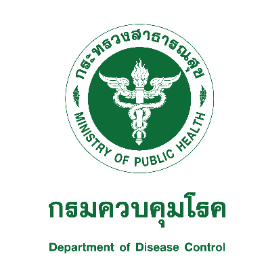 แนวปฏิบัติการคุ้มครองข้อมูลส่วนบุคคล กรมควบคุมโรค************************ 	เพื่อให้เป็นไปตามพระราชบัญญัติการคุ้มครองข้อมูลส่วนบุคคล พ.ศ. ๒๕๖๒ และตามนโยบาย
การคุ้มครองข้อมูลส่วนบุคคล กรมควบคุมโรคจึงได้กำหนดแนวทางปฏิบัติการคุ้มครองข้อมูลส่วนบุคคลไว้ดังต่อไปนี้ส่วนที่ 1  ผู้มีหน้าที่เกี่ยวข้องกับการคุ้มครองข้อมูลส่วนบุคคล	หน่วยงานภายใต้กรมควบคุมโรค ดังนี้สำนักงานเลขานุการกรมกองกฎหมายกองควบคุมโรคและภัยสุขภาพในภาวะฉุกเฉินกองงานคณะกรรมการควบคุมผลิตภัณฑ์ยาสูบกองบริหารการคลังกองบริหารทรัพยากรบุคคลกองยุทธศาสตร์และแผนงานกองระบาดวิทยากองโรคจากการประกอบอาชีพและสิ่งแวดล้อมกองโรคติดต่อทั่วไปกองโรคติดต่อนำโดยแมลงกองโรคไม่ติดต่อกองโรคเอดส์และโรคติดต่อทางเพศสัมพันธ์กองวัณโรคสถาบันบำราศนราดูรสถาบันราชประชาสมาสัยสำนักงานคณะกรรมการควบคุมเครื่องดื่มแอลกอฮอล์สำนักงานป้องกันควบคุมโรคที่ ๑ จังหวัดเชียงใหม่สำนักงานป้องกันควบคุมโรคที่ ๒ จังหวัดพิษณุโลกสำนักงานป้องกันควบคุมโรคที่ ๓ จังหวัดนครสวรรค์สำนักงานป้องกันควบคุมโรคที่ ๔ จังหวัดสระบุรีสำนักงานป้องกันควบคุมโรคที่ ๕ จังหวัดราชบุรีสำนักงานป้องกันควบคุมโรคที่ ๖ จังหวัดชลบุรีสำนักงานป้องกันควบคุมโรคที่ ๗ จังหวัดขอนแก่นสำนักงานป้องกันควบคุมโรคที่ ๘ จังหวัดอุดรธานีสำนักงานป้องกันควบคุมโรคที่ ๙ จังหวัดนครราชสีมาสำนักงานป้องกันควบคุมโรคที่ ๑๐ จังหวัดอุบลราชธานีสำนักงานป้องกันควบคุมโรคที่ ๑๑ จังหวัฒนครศรีธรรมราชสำนักงานป้องกันควบคุมโรคที่ ๑๒ จังหวัดสงขลากลุ่มตรวจสอบภายในกลุ่มพัฒนาระบบบริหารสำนักงานบริหารโครงการกองทุนโลกสำนักสื่อสารความเสี่ยงและพัฒนาพฤติกรรมสุขภาพกองดิจิทัลเพื่อการควบคุมโรคสำนักงานความร่วมมือระหว่างประเทศสำนักงานคณะกรรมการผู้ทรงคุณวุฒิกลุ่มงานจริยธรรมสถาบันเวชศาสตร์ป้องกันศึกษาสถาบันป้องกันควบคุมโรคเขตเมืองกองนวัตกรรมและวิจัยกองป้องกันการบาดเจ็บสำนักงานเลขานุการคณะกรรมการโครงการพระราชดำริกองด่านควบคุมโรคติดต่อระหว่างประเทศและกักกันโรคหน่วยงานระดับกองที่กรมควบคุมโรคมีคำสั่งจัดตั้งเพิ่มเติมมีผลบังคับใช้กับข้าราชการ พนักงาน ลูกจ้าง ผู้ปฏิบัติงาน รวมถึงบุคคลภายนอกผู้ซึ่งปฏิบัติงาน
ให้หน่วยงานของกรมควบคุมโรคส่วนที่ 2  ข้อมูลส่วนบุคคลที่ได้รับการคุ้มครองข้อมูลส่วนบุคคลของบุคลากรหน่วยงานของกรมควบคุมโรค	เป็นข้อมูลส่วนบุคคลของข้าราชการ พนักงานราชการ พนักงานกระทรวงสาธารณสุข ลูกจ้างประจำ ลูกจ้างชั่วคราว ในสังกัดกรมควบคุมโรคข้อมูลส่วนบุคคลของผู้มาติดต่องาน	เป็นข้อมูลส่วนบุคคลของผู้มาติดต่องาน สมัครงาน การทำธุรกรรม เช่น การขอใบอนุญาตต่างๆ การส่งตรวจสิ่งส่งตรวจทางห้องปฏิบัติการ เป็นต้น การทำนิติกรรม เช่น การทำสัญญาจ้าง สัญญาซื้อขาย รวมถึงข้อมูลส่วนบุคคลของพนักงานหรือลูกจ้างของหน่วยงานที่ทำสัญญา หรือทำงานให้กับกรมควบคุมโรคข้อมูลส่วนบุคคลของผู้รับบริการ	เป็นข้อมูลส่วนบุคคลของผู้มาติดต่อเพื่อขอรับบริการทางการแพทย์และสาธารณสุขที่หน่วยบริการสุขภาพของกรมควบคุมโรค ข้อมูลส่วนบุคคลของผู้มารับบริการกรณีที่บุคลากรของหน่วยบริการสุขภาพของกรมควบคุมโรคออกไปให้บริการนอกหน่วยบริการในพื้นที่ที่รับผิดชอบ รวมถึงข้อมูลส่วนบุคคลที่ได้จากการสำรวจข้อมูลสุขภาพกรณีบุคลากรของกรมควบคุมโรคดำเนินการเก็บข้อมูลในพื้นที่ และข้อมูลการใช้บริการสุขภาพทางดิจิทัลที่กรมควบคุมโรคพัฒนาหรือมีส่วนร่วมในการพัฒนาแอปพลิเคชัน 	4.  ข้อมูลส่วนบุคคลที่ได้จากการปฏิบัติหน้าที่ 		เป็นข้อมูลส่วนบุคคลที่ได้จากผู้เป็นกลุ่มเป้าหมายจากการออกปฏิบัติหน้าที่ของบุคลากรทางการแพทย์และสาธารณสุข กรณีการออกสอบสวนโรคและภัยสุขภาพ การดำเนินการวิจัยเพื่อวิเคราะห์ปัญหาหรือหาแนวทางด้านการป้องกันควบคุมโรคและภัยสุขภาพ ตลอดจนข้อมูลส่วนบุคคลที่เกิดจากการดำเนินการ
ทุกวิธีการผ่านทางหน่วยงานอื่น ซึ่งเป็นหน่วยงานภายนอกกรมควบคุมโรคที่ปฏิบัติหน้าที่เป็นผู้ประมวลผลข้อมูลให้ ส่วนที่ 3  แนวปฏิบัติการคุ้มครองข้อมูลส่วนบุคคล 3.1 จัดทำประกาศดำเนินการจัดทำ นโยบายด้านการคุ้มครองข้อมูลส่วนบุคคล (Privacy Policy) กรมควบคุมโรค โดยมีหัวข้อดังต่อไปนี้ บทนำ ขอบเขตการบังคับใช้นโยบาย คำนิยาม แหล่งที่มาของข้อมูลส่วนบุคคลที่กรมควบคุมโรคเก็บรวบรวม ฐานกฎหมายในการเก็บรวบรวมข้อมูลส่วนบุคคล ประเภทของข้อมูลส่วนบุคคลที่กรมควบคุมโรคเก็บรวบรวม คุกกี้ ข้อมูลส่วนบุคคลของผู้เยาว์ คนไร้ความสามารถและคนเสมือนไร้ความสามารถ วัตถุประสงค์ในการเก็บรวบรวมข้อมูลส่วนบุคคลประเภทบุคคลที่กรมควบคุมโรคเปิดเผยข้อมูลส่วนบุคคลการส่งหรือโอนข้อมูลส่วนบุคคลไปยังต่างประเทศระยะเวลาในการเก็บรวบรวมข้อมูลส่วนบุคคลการให้บริการโดยบุคคลที่สามหรือผู้ให้บริการช่วงการรักษาความมั่นคงปลอดภัยของข้อมูลส่วนบุคคลการเชื่อมต่อเว็บไซต์หรือบริการภายนอกเจ้าหน้าที่คุ้มครองข้อมูลส่วนบุคคลสิทธิของท่านตามพระราชบัญญัติคุ้มครองข้อมูลส่วนบุคคล พ.ศ. 2562โทษของการไม่ปฏิบัติตามนโยบายการคุ้มครองข้อมูลส่วนบุคคลการร้องเรียนต่อหน่วยงานผู้มีอำนาจกำกับดูแลการปรับปรุงแก้ไขนโยบายการคุ้มครองข้อมูลส่วนบุคคลการติดต่อสอบถามหรือใช้สิทธิดำเนินการจัดทำ คำประกาศเกี่ยวกับความเป็นส่วนตัว (Privacy Notice) โดยมีหัวข้อดังต่อไปนี้ 2.1 ฐานกฎหมายในการประมวลผลข้อมูลส่วนบุคคล 2.2 วัตถุประสงค์ในการเก็บรวบรวมข้อมูลส่วนบุคคล2.3 ข้อมูลส่วนบุคคลที่เก็บรวบรวมและใช้2.4 การเปิดเผยข้อมูลส่วนบุคคล2.5 สิทธิตามพระราชบัญญัติคุ้มครองข้อมูลส่วนบุคคล พ.ศ. ๒๕๖๒2.6 การส่งหรือโอนข้อมูลส่วนบุคคลของท่านไปยังต่างประเทศ2.7 ระยะเวลาในการเก็บรักษาข้อมูลส่วนบุคคล2.8 การรักษาความมั่นคงปลอดภัยข้อมูลส่วนบุคคล2.9 การมีส่วนร่วมของเจ้าของข้อมูลส่วนบุคคล2.10 ความรับผิดชอบของบุคคลซึ่งประมวลผลข้อมูลส่วนบุคคล2.11 การเปลี่ยนแปลงแก้ไขคำประกาศเกี่ยวกับความเป็นส่วนตัว2.12 การติดต่อสอบถาม ดำเนินการจัดทำ นโยบายคุกกี้ (Cookies Policy) โดยกำหนดวัตถุประสงค์ในการใช้งานคุกกี้ที่กรมควบคุมโรคใช้ มีรายละเอียดดังนี้ 3.1 คุกกี้ที่มีความจำเป็น (Strictly Necessary Cookies)3.2 คุกกี้เพื่อการวิเคราะห์และประเมินผลการใช้งาน (Performance Cookies)3.3 คุกกี้เพื่อการใช้งานเว็บไซต์ (Functional Cookies)3.4 คุกกี้เพื่อการโฆษณาไปยังกลุ่มเป้าหมาย (Targeting Cookies)ดำเนินการจัดทำ คำประกาศเกี่ยวกับความเป็นส่วนตัวในการใช้กล้องวงจรปิด (CCTV Privacy Notice) และดำเนินการติดป้ายแจ้ง CCTV Notice ณ บริเวณที่ติดตั้งกล้องวงจรปิด เพื่อแจ้งเจ้าของข้อมูลส่วนบุคคลก่อนเข้าสู่พื้นที่ดำเนินการจัดทำคำประกาศเกี่ยวกับความเป็นส่วนตัวสำหรับผู้สมัครงานและผู้ปฏิบัติงาน ดำเนินการเกี่ยวกับการเก็บรวบรวม ใช้ หรือเปิดเผยข้อมูลส่วนบุคคลของ ผู้สมัครงานและผู้ปฏิบัติงาน ดังนี้5.1 ฐานกฎหมายในการประมวลผลข้อมูลส่วนบุคคล5.2 วัตถุประสงค์ในการเก็บรวบรวมและใช้ข้อมูลส่วนบุคคลของผู้สมัครงานและผู้ปฏิบัติงาน5.3 ข้อมูลส่วนบุคคลที่กรมควบคุมโรคเก็บรวบรวม5.4 การเปิดเผยข้อมูลส่วนบุคคลของผู้สมัครงานและผู้ปฏิบัติงาน5.5 สิทธิตามพระราชบัญญัติคุ้มครองข้อมูลส่วนบุคคล พ.ศ. 25625.6 ระยะเวลาในการเก็บรักษาข้อมูลส่วนบุคคล 5.7 การรักษาความมั่นคงปลอดภัยข้อมูลส่วนบุคคล5.8 การมีส่วนร่วมของเจ้าของข้อมูลส่วนบุคคล5.9 การเข้าถึงข้อมูลส่วนบุคคล5.10 การเปลี่ยนแปลงแก้ไขประกาศเกี่ยวกับความเป็นส่วนตัว3.2 จัดทำแนวปฏิบัติ ดำเนินการจัดทำ แนวปฏิบัติสำหรับการดำเนินการของผู้ควบคุมข้อมูลส่วนบุคคล (Data Controller) เพื่อให้เป็นไปตามพระราชบัญญัติคุ้มครองข้อมูลส่วนบุคคล โดยอ้างอิงจากมาตรา 37 แห่งพระราชบัญญัติคุ้มครองข้อมูลส่วนบุคคล เรื่อง หน้าที่ของผู้ควบคุมข้อมูลส่วนบุคคล ดำเนินการจัดทำ แนวปฏิบัติในการบันทึกรายการประมวลผลข้อมูลส่วนบุคคลของ 
กรมควบคุมโรค เพื่อให้เป็นไปตามพระราชบัญญัติคุ้มครองข้อมูลส่วนบุคคล (Record of Processing Activities: ROPA) จัดทำตารางบันทึกการประมวลผลในรูปแบบอิเล็กทรอนิกส์ ประกอบด้วยหัวข้อต่าง ๆ ดังนี้  ข้อมูลส่วนบุคคลที่มีการเก็บรวบรวม วัตถุประสงค์ของการเก็บรวบรวม ข้อมูลเกี่ยวกับผู้ควบคุมข้อมูลส่วนบุคคล ระยะเวลาการเก็บรักษาข้อมูลส่วนบุคคลสิทธิและวิธีการเข้าถึงข้อมูลส่วนบุคคล รวมทั้งเงื่อนไขเกี่ยวกับบุคคลที่มีสิทธิเข้าถึงข้อมูลส่วนบุคคลและเงื่อนไขในการเข้าถึงข้อมูลส่วนบุคคลนั้น การใช้หรือเปิดเผยข้อมูลส่วนบุคคลที่ได้รับการยกเว้นไม่ต้องขอความยินยอม มาตรการรักษาความมั่นคงปลอดภัยข้อมูลส่วนบุคคลตามมาตรา 37 (1) การปฏิเสธคำขอหรือการคัดค้านตามมาตรา 30 วรรคสามตามมาตรา 31 วรรคสาม ตามมาตรา 32 วรรคสามตามมาตรา 36 วรรคหนึ่ง ดำเนินการจัดทำ เอกสารแสดงความยินยอม (Consent Form)  ระบุวัตถุประสงค์ในการขอความยินยอม (เช่น ให้กรมควบคุมโรค เปิดเผยข้อมูลส่วนบุคคลให้หน่วยงานภายนอก เพื่อการวิเคราะห์)ความยินยอมหรือปฏิเสธไม่ให้ความยินยอมในเอกสารนี้การขอถอนความยินยอมดำเนินการจัดทำ แบบคำร้องขอใช้สิทธิของเจ้าของข้อมูลส่วนบุคคล (Data Subject Rights Request Form) มีรายละเอียดดังต่อไปนี้   ข้อมูลผู้ยื่นคำร้องขอ สถานะการเป็นเจ้าของข้อมูลส่วนบุคคล สถานะความสัมพันธ์ที่มีต่อ กรมควบคุมโรค สิทธิที่ประสงค์จะดำเนินการเพิกถอนความยินยอมขอเข้าถึงหรือรับสำเนาข้อมูลส่วนบุคคล รวมถึงขอให้กรมควบคุมโรคเปิดเผยที่มาของข้อมูลที่ท่านไม่ได้ให้ความยินยอมในการเก็บรวบรวมขอแก้ไขข้อมูลส่วนบุคคลขอให้ลบข้อมูลส่วนบุคคลขอคัดค้านการประมวลผลข้อมูลส่วนบุคคลขอระงับการประมวลผลข้อมูลส่วนบุคคลขอให้กรมควบคุมโรค โอนย้ายข้อมูลส่วนบุคคลแก่ผู้ควบคุมข้อมูลส่วนบุคคลรายอื่นวัตถุประสงค์และเหตุผลประกอบคำร้องดำเนินการจัดทำ หนังสือตอบกลับการใช้สิทธิของเจ้าของข้อมูลส่วนบุคคล (Data Subject Rights Responding) มีรายละเอียดการพิจารณาคำขอใช้สิทธิ ดังต่อไปนี้  ชื่อ – นามสกุลผู้ยื่นคำร้องขอชื่อ – นามสกุลเจ้าของข้อมูลส่วนบุคคลสิทธิที่ได้ยื่นคำร้องขอผลการพิจารณาคำขอดำเนินการจัดทำ หนังสือแจ้งเหตุการละเมิดข้อมูลส่วนบุคคล (Personal Data Breach Notification) โดยมีรายละเอียดดังต่อไปนี้รายละเอียดของเหตุละเมิดข้อมูลส่วนบุคคลวันเวลาที่ทราบเหตุผู้ที่รายงานเหตุให้ทราบรายการข้อมูลส่วนบุคคลที่ได้รับผลกระทบรูปแบบผลกระทบที่เกิดขึ้นกับข้อมูลส่วนบุคคลจำนวนเจ้าของข้อมูลส่วนบุคคลที่ได้รับผลกระทบมาตรการตอบสนองเพื่อหยุดยั้งเหตุละเมิดข้อมูลการแจ้งเหตุต่อเจ้าของข้อมูลส่วนบุคคล (เฉพาะกรณีมีความเสี่ยงสูงที่จะมี  ผลกระทบต่อสิทธิและเสรีภาพของบุคคล)ติดต่อเจ้าหน้าที่คุ้มครองข้อมูลส่วนบุคคลหน่วยงานที่รับสมัครงาน ต้องดำเนินการระบุข้อความ 	 	“เพื่อใช้ประกอบการพิจารณาการรับท่านเข้าทำงาน อนึ่ง ในกรณีที่ท่านไม่ผ่านการพิจารณารับเข้าทำงาน ข้อมูลในใบสมัครจะถูกเก็บรักษาไว้อีกเป็นระยะเวลา 1 ปี เพื่อพิจารณาความเหมาะสม
กับตำแหน่งงานอื่น ในกรณีที่ท่านผ่านการพิจารณารับเข้าทำงาน ข้อมูลในใบสมัครจะถูกเก็บรักษาไว้ตลอดระยะเวลาการเป็นพนักงาน/ลูกจ้าง และเก็บต่อเนื่องอีกเป็นระยะเวลา 10 ปี เพื่อกรณีต้องใช้เป็นหลักฐานประกอบการใช้สิทธิเรียกร้อง” ลงใน แบบฟอร์มใบสมัครงาน (Application for Employment) หน่วยงานที่ตกลงทำ สัญญาจ้างปฏิบัติงาน ต้องดำเนินการระบุข้อความ  		“สิทธิในทรัพย์สินทางปัญญาของข้อมูล เอกสาร และงานที่เจ้าหน้าที่ได้จัดทำขึ้นจาก
การปฏิบัติงานตามสัญญานี้ให้ตกเป็นสิทธิของกรมควบคุมโรค เจ้าหน้าที่ต้องไม่นำข้อมูล เอกสาร และงานที่ได้จัดทำขึ้นจากการปฏิบัติหน้าที่ ไม่ว่าทั้งหมดหรือแต่บางส่วน ไปใช้หรือเผยแพร่โดยไม่ได้รับความยินยอม
เป็นหนังสือจากกรมควบคุมโรคก่อน และเจ้าหน้าที่จะต้องส่งมอบบรรดาข้อมูล เอกสาร และงานทั้งหมด
ที่เจ้าหน้าที่ได้จัดทำขึ้นจากการปฏิบัติงานให้แก่กรมควบคุมโรคเมื่อสิ้นสุดสัญญานี้” ลงใน สัญญาจ้างปฏิบัติงานดำเนินการจัดทำ ข้อตกลงการประมวลผลข้อมูลส่วนบุคคล (Data Processing Agreement) โดยมีหัวข้อดังต่อไปนี้  ชื่อบันทึกข้อตกลงความร่วมมือ/สัญญาหลัก วันที่ลงนามข้อตกลงความร่วมมือหรือวันทำสัญญาหลัก ชื่อคู่สัญญา ขอบเขต สิทธิ หน้าที่ของ กรมควบคุมโรค ตามบันทึกความร่วมมือ/สัญญาหลัก วัตถุประสงค์ที่ กรมควบคุมโรค มอบหมายให้คู่สัญญาดำเนินการเกี่ยวกับข้อมูลส่วนบุคคล  คู่สัญญาจะต้องกำหนดให้การเข้าถึงข้อมูลส่วนบุคคลภายใต้ข้อตกลงฉบับนี้ถูกจำกัดเฉพาะเจ้าหน้าที่ และ/หรือลูกจ้าง ตัวแทนหรือบุคคลใด ๆ ที่ได้รับมอบหมาย มีหน้าที่เกี่ยวข้องหรือมีความจำเป็นในการเข้าถึงข้อมูลส่วนบุคคลภายใต้ข้อตกลงฉบับนี้เท่านั้นดำเนินการจัดทำ ข้อตกลงการแบ่งปันข้อมูลส่วนบุคคล (Personal Data Sharing Agreement)ดำเนินการจัดทำ ข้อตกลงการเป็นผู้ควบคุมข้อมูลส่วนบุคคลร่วม (Joint Controller Agreement) โดยระบุข้อความดังต่อไปนี้ ลงใน ข้อตกลงการเป็นผู้ควบคุมข้อมูลส่วนบุคคลร่วม 		“คู่สัญญาจึงตกลงจัดทำข้อตกลงฉบับนี้ และให้ถือเป็นส่วนหนึ่งของสัญญาหลัก เพื่อกำหนดขอบเขตอำนาจหน้าที่และความรับผิดชอบของคู่สัญญาในการร่วมกันประมวลผลข้อมูลส่วนบุคคล 
โดยข้อตกลงนี้ใช้บังคับกับกิจกรรมการประมวลผลข้อมูลส่วนบุคคลทั้งสิ้นที่ดำเนินการโดยคู่สัญญา รวมถึง
ผู้ประมวลผลข้อมูลส่วนบุคคลซึ่งถูกหรืออาจถูกมอบหมายให้ประมวลผลข้อมูลส่วนบุคคลโดยคู่สัญญา ทั้งนี้ เพื่อดำเนินการให้เป็นไปตามพระราชบัญญัติคุ้มครองข้อมูลส่วนบุคคล พ.ศ. ๒๕๖๒ รวมถึงกฎหมายอื่น ๆ 
ที่ออกตามความของพระราชบัญญัติคุ้มครองข้อมูลส่วนบุคคล พ.ศ. ๒๕๖๒”ดำเนินการจัดทำ แนวปฏิบัติสำหรับการดำเนินการของเจ้าหน้าที่คุ้มครองข้อมูลส่วนบุคคล (Data Protection Officer) เพื่อให้เป็นไปตามพระราชบัญญัติการคุ้มครองข้อมูลส่วนบุคคล
พ.ศ. ๒๕๖๒ โดยอ้างอิงจากมาตรา 41 และมาตรา 42 ดังนี้ผู้ควบคุมข้อมูลส่วนบุคคลต้องจัดให้มี เจ้าหน้าที่คุ้มครองข้อมูลส่วนบุคคลของตน โดยพิจารณาตามมาตรา ๔๑ กำหนดคุณสมบัติของเจ้าหน้าที่คุ้มครองข้อมูลส่วนบุคคล โดยพิจารณาดังนี้มีความเชี่ยวชาญในระดับที่เหมาะสมมีความเข้าใจพระราชบัญญัติคุ้มครองข้อมูลส่วนบุคคลในเชิงลึกมีความรู้เกี่ยวกับการดำเนินงานของกรมควบคุมโรคมีความเข้าใจเกี่ยวกับกระบวนการประมวลผลข้อมูลส่วนบุคคล 
การรักษาความมั่นคงปลอดภัยของข้อมูลส่วนบุคคล และระบบข้อมูลของกรมควบคุมโรคกำหนดหน้าที่และความรับผิดชอบของเจ้าหน้าที่คุ้มครองข้อมูลส่วนบุคคล ตามมาตรา ๔๒ ดังนี้ให้คำแนะนำแก่กรมควบคุมโรค อ้างอิงตามมาตรา 42 (1)ตรวจสอบการดำเนินงานของกรมควบคุมโรค ที่เกี่ยวกับการเก็บรวบรวม ใช้ หรือเปิดเผยข้อมูลส่วนบุคคล อ้างอิงตามมาตรา 42 (2)ประสานงานและให้ความร่วมมือกับหน่วยงานที่มีอำนาจในกรณีที่มีปัญหาเกี่ยวกับการเก็บรวบรวม ใช้ หรือเปิดเผยข้อมูลส่วนบุคคล อ้างอิงตามมาตรา 42 (3)รักษาความลับของข้อมูลส่วนบุคคลที่ล่วงรู้หรือได้มาจากการเก็บรวบรวม ใช้ หรือเปิดเผยข้อมูลส่วนบุคคล เนื่องจากการปฏิบัติหน้าที่ อ้างอิงตามมาตรา 42 (4)หน้าที่ของกรมควบคุมโรคที่เกี่ยวข้องกับเจ้าหน้าที่คุ้มครองข้อมูลส่วนบุคคล การให้ความช่วยเหลือสนับสนุนการปฏิบัติหน้าที่ของเจ้าหน้าที่คุ้มครองข้อมูลส่วนบุคคล มาตรา 42 วรรค 2ไม่เลิกจ้างหรือลงโทษเจ้าหน้าที่คุ้มครองข้อมูลส่วนบุคคลด้วยเหตุที่เจ้าหน้าที่คุ้มครองข้อมูลส่วนบุคคลปฏิบัติหน้าที่ของตน มาตรา 42 วรรค 3